Урок №5. Тема урока: Компьютер. Назначение и возможности основных устройств компьютераЦели и задачи  урока: обучающие:		1) формировать представление об устройствах компьютера;	2) формировать представление о функциональном назначении устройств компьютера;развивающие: 	1) развивать операциональное мышление и коммуникативную компетентность при обработке информации;	2) развивать у учащихся познавательный  интерес к предмету, логическое  и творческое  мышления, навыки  работы с мышью;воспитательные:	1) воспитывать дисциплинированность, любознательность, бережное отношение к ВТ.	2) в воспитывать восприятие компьютера как инструмента информационной деятельности человека и бережного отношения к компьютеру.Тип урока: урок введения новых знанийФормы работы: фронтальная, индивидуальная, работа в парахМетоды и приёмы: объяснительно – иллюстративный, репродуктивный, проблемный метод,  анализ, синтез, обобщение.Межпредметная связь: с историей, с математикой, физикой, геометрией, русским языком.Программно-дидактическое обеспечение: ПК, эл.учебник, презентация, проектор, экран.План урока:Организация начала урока (1-3 мин);Проверка и актуализация знаний (2-5);Постановка целей и задач (1 мин);Теоретическая часть (20 мин);     Практическая часть (10 мин);Информация о домашнем задании (1 мин);Подведение итогов урока (5 мин).Ход урока:I. Организация начала урока.(Приветствие. Проверка готовности учащихся к уроку)	- Известный программист Питер Нортон однажды сказал: «…Знать, как он работает, не менее важно, чем уметь работать с персональным компьютером. Вы можете вполне успешно пользоваться услугами компьютера, не понимая того, что в нем происходит. Однако чем глубже вы представляете процессы, происходящие в персональном компьютере, тем лучше будете использовать его возможности... Если что-нибудь случится в процессе работы с компьютером, вероятность того, что вы примите правильное решение, а не наделаете глупостей и не испортите все окончательно, будет выше...»  На уроках информатики мы учимся работать с персональным компьютером. 	II.	- А что такое компьютер?		- Какие бывают компьютеры?		- Какие компьютерные программы вы знаете?		- Где и как применяется компьютер?		- Как называется компьютер, который поддерживает работу компьютерной сети	   	- Из чего состоит компьютер?.......................	III. Все эти термины можно объединить понятием «Устройства компьютера». Это и будет темой нашего сегодняшнего урока.	Целью нашего сегодняшнего урока является познакомиться с устройствами компьютера и узнать их назначение.	IV. Персональный компьютер представляет собой набор взаимосвязанных устройств. 		Основную конфигурацию (состав) ПК составляют: монитор, клавиатура и системный блок. 	А все устройства компьютера можно разделить на 3 группы: устройства ввода, вывода, обработки и хранения информации.	- Предлагаю вам вместе со мной походу моего объяснения заполнить таблицу:	Итак, Монитор (дисплей). Устройство для отображения текстовой и графической информации. Современные мониторы различаются по следующим параметрам: размер экрана (от 14 до 29 дюймов), разрешающая способность (от 800 х 600 до 2048 х 1536 точек), тип монитора (электронно-лучевой, жидкокристаллический, газоплазменный и т. п.	Клавиатура. Устройство для ввода информации и управления работой программ. Различаются количеством и расположением клавиш, формой (обычные, эргономические, складные), типом контактной группы и т. п.	Главным в этом наборе компьютера является системный блок, в котором находится «мозг» машины: микропроцессор и внутренняя память (учебник с.42-43). 	В системном блоке размещены следующие компоненты компьютера: системная (материнская) плата с микропроцессором, внутренней памятью (ОЗУ и ПЗУ) и контроллерами, накопители для магнитных и оптических дисков, блок питания.	Корпус системного блока представляет собой модульную конструкцию и дает возможность быстро собрать различные модификации компьютеров, используя компоненты электронных устройств, как детали детского конструктора	Системная (материнская) плата. Электронный модуль, в котором размещены следующие компоненты: микропроцессор (основной элемент компьютера, выполняющий операции обработки информации и управляющий работой компьютера), внутренняя память (ОЗУ и ПЗУ), информационная магистраль (общая шина).	Процессор - "мозг" системного блока, от его скорости зависит быстродействие ПК.	Оперативная память - память для временного хранения данных в компьютере.	Жесткий диск - служит для длительного хранения информации, на нем хранятся программы и файлы пользователя.	Видеокарта - служит для получения изображения, которое формируется в системном блоке на монитор.	Сетевая карта служит для соединения компьютера с другими по сети или для подключения к сети Интернет	К дополнительным устройствам ПК относят: (эл.учебник)	Сканер. Устройство для ввода изображений (рисунков, текстов, чертежей, фотографий) в память компьютера	Манипулятор джойстик. Устройство ручного управления компьютерными играми. Чаще всего представляет собой рукоятку с кнопками управления	Манипулятор мышь. Устройство для ввода управляющей информации (может также дублировать клавиши клавиатуры). Различаются по количеству клавиш, наличию скроллинга, форме, способу передачи движения (механические, оптические).	Акустическая система (звуковые колонки или стереонаушники). Устройство вывода звуковой информации. Является техническим средством мультимедиа.	Принтер (устройство печати). Устройство для вывода текстовой и графической информации на бумагу или пленку. Принтеры различаются по способу получения изображения (матричные, струйные, лазерные, термопринтеры), по возможности осуществления цветной печати, по качеству печати (количеству точек на дюйм) и т. п. 	Матричные принтеры: печатающая головка состоит из вертикального столбца маленьких стержней, которые под воздействием магнитного поля выталкиваются, ударяют по бумаге через красящую ленту и оставляют строку символов. Красящая лента сожжет быть намотана на катушки или уложенной в специальную коробку (картридж). Самые дешевые принтеры. Качество печати не высокое. Скорость печати в среднем – 1 минута на страницу. Струйные принтеры: мельчайшие капли краски выдуваются на бумагу через крошечные сопла. Высокое качество печати. Скорость печати в среднем – 1 минута на страницу. Существуют цветные и черно-белые принтеры. Лазерные принтеры: частицы краски переносятся со специального красящего барабана на бумагу посредством электрического поля. Качество печати высокое. Скорость печати в среднем – от 4 до 15 страниц за 1 минуту. Существуют цветные и черно-белые принтеры.	Укажите устройства ввода и вывода и обработки информации в таблице.		V. Объяснение назначений клавиатурных клавиш и выполнение практического задания из учебника с.45-46 	VI. Ребята, что нового мы узнали сегодня на уроке?Чему научились? Мы достигли поставленной цели?	VI. Домашнее задание: Вашим домашним заданием будет составить кроссворд по теме «Устройства компьютера», прочитать параграф 6-7 учебник, ответить на тестовые задания с.49-57. VII. Отметить учащихся, принимавших активное участие в обсуждении.VIII.  Дополнительный материал:1. закончи стихотворение:Скромный серый колобок,  Длинный тонкий проводок,  Ну а на коробке –  Две или три кнопки.  В зоопарке есть зайчишка,  У компьютера есть... (мышка). А теперь, друзья, загадка!  Что такое: рукоятка,  Кнопки две, курок и хвостик?  Ну конечно, это... (джойстик).Словно смелый капитан!  А на нем – горит экран.  Яркой радугой он дышит,  И на нем компьютер пишет  И рисует без запинки  Всевозможные картинки.  Наверху машины всей  Размещается... (дисплей). Около дисплея – главный блок:  Там бежит электроток  К самым важным микросхемам.  Этот блок зовут... (системным).По клавишам  прыг да скок – Бе-ре-ги но-го-ток! Раз-два и готово – Отстукали слово! Вот где пальцам физкультура Это вот – ... (клавиатура).В ней записаны программы И для мамы, и для папы! В упаковке, как конфета, Быстро вертится... (дискета).И компьютеры порой Говорят между собой, Но для этого одна Им штуковина нужна. К телефону подключил – Сообщение получил! Вещь, известная не всем! Называется... (модем).Для чего же этот ящик? Он в себя бумагу тащит И сейчас же буквы, точки, Запятые – строчка к строчке – Напечатает картинку Ловкий мастер Струйный... (принтер).2. Разгадайте кроссворд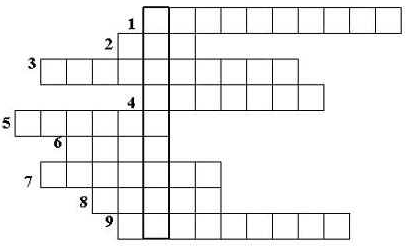 Вопросы: 	1. Устройство, при помощи которого человек вводит информацию в компьютер. (Клавиатура). 	2. Набор условных обозначений для записи заранее определенных символов. (Код). 	3. Устройство, при помощи которого люди считали с XVII до XX века включительно. (Арифмометр). 	4. Устройство, позволяющее выводить информацию из памяти компьютера на бумагу. (Принтер). 	5. Запоминающее устройство. (Память). 	6. Список, из которого можно выбрать команду. В этой строке находятся слова: файл, правка, вид и т.д. (Меню). 	7. Устройство, на которое выводится информация. (Монитор). 	8. Простейший вычислительный прибор, которым пользовались на протяжении веков. (Счеты). 	9. Главное устройство, “мозг” компьютера, который управляет всеми устройствами компьютера. (Процессор). Если все отгадано верно, то в результате получится слово “компьютер”. 3. Составьте слова. 	Из слов на карточке составить слова, связанные с информатикой и компьютером. Буквы в словах не могут повторяться, и все имеются в слове. 	Овод, диск. (Дисковод) 	Миф, нота, икра. (Информатика)	Ель, писк.  (Пиксель)	Сор, процесс. (Процессор)	Кол, кони. (Колонки)4. Венгерский кроссворд: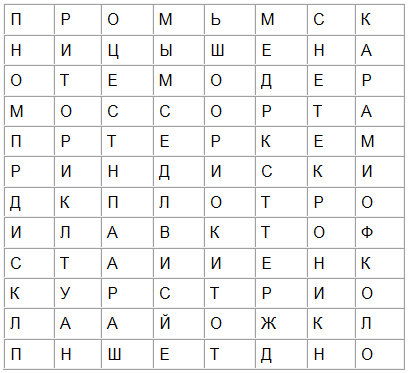 